Osnovna šola Frana Metelka Škocjan, matična šolaŠkocjan 51, 8275 Škocjan3. RAZRED	Učna gradiva za prvo triletje plača Ministrstvo za izobraževanje, znanost in šport.Spodaj navedeno gradivo boste brezplačno prejeli v šoli, berilo pa iz učbeniškega sklada.LILI IN BINE 3, ROKUS KLETT	komplet A – samostojni delovni zvezki za SLO, MAT, SPO in GUM s kodo za Lilibi.si in prilogo	38, 00 €POTREBŠČINE KUPIJO STARŠI. nazivpredmet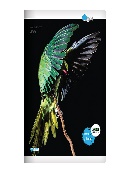 ZVEZEK, veliki A4, 50-listni, črtasti, količina: 2Slovenščina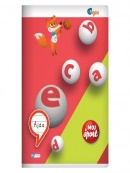 ZVEZEK, veliki A4, 40-listni, črtasti z vmesno črto na obeh straneh, količina: 2SlovenščinaSVINČNIK, trdota HB, količina: 4SlovenščinaKEMIČNI SVINČNIK, rdeč, količina: 1SlovenščinaNALIVNO PERO, količina: 1SlovenščinaVLOŽKI ZA NALIVNO PERO, količina: 1SlovenščinaLESENE BARVICE, količina: 1SlovenščinaFLOMASTRI, količina: 1SlovenščinaRADIRKA, količina: 1SlovenščinaŠILČEK, količina: 1Slovenščina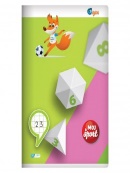 ZVEZEK, veliki A4, 40-listni, 1 cm karo, količina: 2Matematika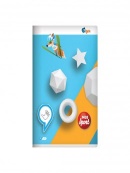 ZVEZEK, veliki A4, 40-listni, brezčrtni, količina: 1MatematikaRAVNILO NOMA 5, velika šablona, količina: 1MatematikaMAPA A4, z elastiko, plastificirana, količina: 1MatematikaZVEZEK, veliki A4, 50-listni, črtasti, količina: 1Spoznavanje okolja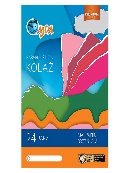 KOLAŽ PAPIR, velikost A4, 24-barvni, mat, količina: 1Likovna umetnost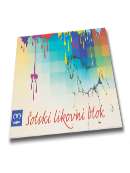 BLOK ZA LIKOVNO VZGOJO, velikost A3, 30-listni, količina: 1Likovna umetnost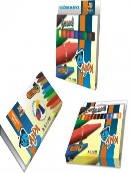 VOŠČENE BARVICE, količina: 1Likovna umetnostTEMPERA BARVICE, količina: 1Likovna umetnost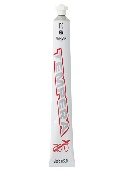 TEMPERA BARVA AERO, pos. bela 110, 42 ml, količina: 1Likovna umetnostLESENE BARVICE, količina: 1Likovna umetnost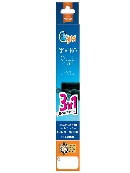 RISALNO OGLJE V KOMPLETU, risalno oglje v palčki (8 kos), oglje v svinčniku in gnetilna guma, količina: 1Likovna umetnostFLOMASTRI, količina: 1Likovna umetnostSAMOLEPILNI TRAK, 19 mm x 33 m, količina: 1Likovna umetnost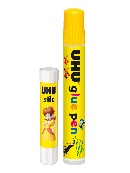 KOMPLET DVEH LEPIL UHU, Glue Pen, 50 ml + Stic, 8,2 g, količina: 1Likovna umetnostŠKARJE, količina: 1Likovna umetnost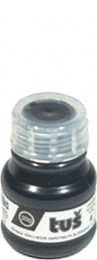 ČRNI TUŠ, količina: 1Likovna umetnostLONČEK ZA ČOPIČE, količina: 1Likovna umetnostPALETA, za mešanje barv, količina: 1Likovna umetnost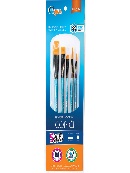 KOMPLET ČOPIČEV, ploščati št. 10, 14, 18; okrogla št. 6, 8, količina: 1Likovna umetnostZVEZEK, veliki A4, 50-listni, črtasti, količina: 1Glasbena umetnostZVEZEK, veliki A4, 50-listni, črtasti, količina: 1AngleščinaKOMPLET ŠPORTNE OPREME: trenirka, kratke hlače, športni copatiŠportZVEZEK, mali A5, 50-listni, črtasti, količina: 1ZA OBVESTILAOstaloŠOLSKA TORBA, količina: 1OstaloPERESNICA, količina: 1OstaloŠOLSKI COPATI, količina: 1Ostalo